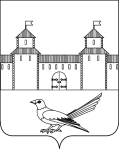 от  20.12.2016   № 2246-п На основании статей 12 и 132 Конституции РФ, Жилищного Кодекса РФ,  Федерального Закона от 06.10.2003  № 131 «Об общих принципах организации местного самоуправления в Российской Федерации», в целях реализации норм Федерального закона от 07.12.2011   № 416-ФЗ «О водоснабжении и водоотведении», Постановления Правительства РФ от 13.05.2013   № 406 «О государственном регулировании тарифов в сфере водоснабжения и водоотведения»,   Закона Оренбургской области от 28.09.2010   № 3822/887-IV-ОЗ «О наделении органов местного самоуправления Оренбургской области отдельными государственными полномочиями в области регулирования тарифов на товары и услуги организаций коммунального комплекса», в соответствии с Приказом ФСТ России от 27.12.2013  № 1746-э «Об утверждении методических указаний по расчету регулируемых тарифов в сфере водоснабжения и водоотведения», решением сессии Сорочинского городского совета от 18 декабря 2015 г.№43  «Об  установлении тарифов на питьевую воду (питьевое водоснабжение)  и водоотведение для  МУП «Жилкомсервис»»,   руководствуясь статьями 32, 35, 40 Устава муниципального образования Сорочинский городской округ Оренбургской области, администрация Сорочинского городского округа Оренбургской области постановляет.1. Произвести корректировку долгосрочных тарифов для МУП «Жилкомсервис» на 2017 - 2018 годы с календарной разбивкой:1.1. На питьевую воду (питьевое водоснабжение):- с 1 января 2017 года по 30 июня 2017 года в размере 22,78 руб./куб.м. (без учета НДС), тариф для населения – 26,88 руб./куб.м. (с учетом НДС).- с 1 июля 2017 года по 31 декабря 2017 года в размере 23,58 руб./куб.м. (без учета НДС), тариф для населения – 27,82 руб./куб.м. (с учетом НДС).- с 1 января 2018 года по 30 июня 2018 года в размере 23,58 руб./куб.м. (без учета НДС), тариф для населения – 27,82 руб./куб.м. (с учетом НДС).- с 1 июля 2018 года по 31 декабря 2018 года в размере 24,81 руб./куб.м. (без учета НДС), тариф для населения – 29,28 руб./куб.м. (с учетом НДС).1.2. На водоотведение:- с 1 января 2017 года по 30 июня 2017 года в размере 42,59 руб./куб.м. (без учета НДС), тариф для населения – 50,26 руб./куб.м. (с учетом НДС).- с 1 июля 2017 года по 31 декабря 2017 года в размере 44,08 руб./куб.м. (без учета НДС), тариф для населения – 52,02 руб./куб.м. (с учетом НДС).- с 1 января 2018 года по 30 июня 2018 года в размере 44,08 руб./куб.м. (без учета НДС), тариф для населения – 52,02 руб./куб.м. (с учетом НДС).- с 1 июля 2018 года по 31 декабря 2018 года в размере 46,19 руб./куб.м. (без учета НДС), тариф для населения – 54,51 руб./куб.м. (с учетом НДС).       2. Утвердить скорректированные производственные программы на долгосрочный период регулирования 2016-2018 годы МУП «Жилкомсервис», согласно приложению № 1, 2.  3. Установить, что настоящее постановление вступает в силу после  его официального опубликования в газете «Сорочинский вестник»,  но не ранее   1 января 2017 года.4. Контроль за исполнением настоящего постановления возложить на заместителя главы администрации городского округа по экономике и управлению имуществом Павлову Е.А.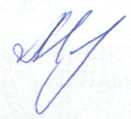 Глава муниципального образованияСорочинский городской округ                                                  Т.П. МелентьеваРазослано: в дело, прокуратуре, отдел по экономике, управление ЖКХ, МУП «Жилкомсервис», Павловой Е.А., Кузнецову В.Г., членам комиссии.Администрация Сорочинского городского округа Оренбургской областиП О С Т А Н О В Л Е Н И Е О корректировке долгосрочных тарифов  на    питьевую    воду     (питьевое водоснабжение) и  водоотведение для  МУП «Жилкомсервис»  на  2017 -2018  годы